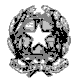 Istituto Comprensivo N.2 – Scuola dell’Infanzia, Primaria e Secondaria di 1°gradoVia Segantini, 31 – 40133 BOLOGNA - Tel. 051/312212 Fax 051 385297Codice meccanografico: BOIC812001 – codice fiscale:91153220370 –indirizzo e-mail: boic812001@istruzione.itAL DIRIGENTE SCOLASTICODELL’I.C.2 - Bologna INFANZIA     PRIMARIA     SECONDARIA PRIMO GRADOLa/Il sottoscritta/o ___________________________________________________________ in servizio presso questo Istituto in qualità di __________________________________________________________    con contratto di lavoro:a tempo [ ] indeterminato [ ] determinato CATTEDRA ORARIA ESTERNA                   SPEZZONE ORARIO                         PART TIME.N° ore di insegnamento presso questo Istituto _________________N° ore di attività funzionali all’insegnamento dovute ai sensi della lett. a) co.3 art. 29 CCNL: ____________N° ore di attività funzionali all’insegnamento dovute ai sensi della lett. b) co.3 art. 29 CCNL: ____________Visto il Piano annuale delle attività funzionali all’insegnamento di cui alla circolare del Dirigente Scolastico;P R O P O N ELa seguente pianificazione degli impegni in attività funzionali all’insegnamento per l’anno scolastico 2020/2021.Bologna, ____________________ Con osservanza _______________________________________________Eventuali osservazioni del Dirigente Scolastico_____________________________________________________________________________________________________________________________________________________________________________________________________________________________________________________________________OGGETTO:Proposta di pianificazione attività funzionali all’insegnamento docente part-time, in servizio su spezzoni orario, su cattedre orarie esterneATTIVITÀ DI CUI ALLA LETT. A, CO. 3, ART. 29:  partecipazione alle riunioni del Collegio dei docenti, ivi compresa l’attività di programmazione e verifica di inizio e fine anno e l’informazione alle famiglie sui risultati degli scrutini trimestrali, quadrimestrali e finali e sull’andamento delle attività educative nelle scuole materne e nelle istituzioni educative (in proporzione riferita a 40 ore annue)ATTIVITÀ DI CUI ALLA LETT. A, CO. 3, ART. 29:  partecipazione alle riunioni del Collegio dei docenti, ivi compresa l’attività di programmazione e verifica di inizio e fine anno e l’informazione alle famiglie sui risultati degli scrutini trimestrali, quadrimestrali e finali e sull’andamento delle attività educative nelle scuole materne e nelle istituzioni educative (in proporzione riferita a 40 ore annue)PERIODOATTIVITÀ E N. OREN. ORE TOTALI ____________________N. ORE TOTALI ____________________ATTIVITÀ DI CUI ALLA LETT. B, CO. 3, ART. 29:     la partecipazione alle attività collegiali dei consigli di classe, di interclasse, di intersezione. Gli obblighi relativi a queste attività sono programmati secondo criteri stabiliti dal Collegio dei docenti (in proporzione riferita a 40 ore annue).ATTIVITÀ DI CUI ALLA LETT. B, CO. 3, ART. 29:     la partecipazione alle attività collegiali dei consigli di classe, di interclasse, di intersezione. Gli obblighi relativi a queste attività sono programmati secondo criteri stabiliti dal Collegio dei docenti (in proporzione riferita a 40 ore annue).PERIODOATTIVITÀ E NUMERO OREN. ORE TOTALI ________________________N. ORE TOTALI ________________________VISTO:     si autorizza           non si autorizzaIL DIRIGENTE SCOLASTICO Prof.ssa Laura Barra